Korisnik prava na informaciju (podnositelj zahtjeva)Tijelo javne vlasti (od kojeg se zahtijeva informacija)ZAHTJEVza ponovnu uporabu informacijaTraženi način pristupa informaciji: (označiti)U elektroničkom oblikuNa drugi prikladan način__________________Svrha u koju se želi ponovno upotrijebiti informacija (označiti)KomercijalnaNekomercijalnaMjesto i datum:_______________       Vlastoručni potpis:________________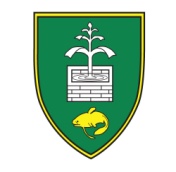 Vode Pisarovina  d.o.o.Skupljanje,pročišćavanje i opskrba vodomTrg hrvatskih velikana 110 451 PisarovinaIme i prezime/naziv:Telefon:Adresa/sjedište:E-mail adresa:Uz privoluNaziv: Vode Pisarovina d.o.o., OIB 75999696999Sjedište: Trg hrvatskih velikana 1, 10 451 PisarovinaInformacija koja se želi ponovno upotrijebiti: